ҠАРАР										РЕШЕНИЕО предварительных итогах социально-экономического развития сельского поселения Миякибашевский сельсовет муниципального района Миякинский район Республики Башкортостан за 10 месяцев 2016 года и ожидаемые итоги социально-экономического развития за 2016 годЗаслушав выступление «О предварительных итогах социально-экономического развития сельского поселения Миякибашевский сельсовет муниципального района Миякинский район Республики Башкортостан за 10 месяцев 2016 года и ожидаемые итоги социально-экономического развития за 2016 год», Совет  сельского поселения Миякибашевский сельсовет муниципального района Миякинский район Республики Башкортостан р е ш и л: Выступление «О предварительных итогах социально-экономического развития сельского поселения Миякибашевский сельсовет муниципального района Миякинский район Республики Башкортостан за 10 месяцев 2016 года и ожидаемые итоги социально-экономического развития за 2016 год»   принять к сведению (Приложение № 1).Депутатам Совета, Администрации сельского поселения Миякибашевский сельсовет муниципального района  Миякинский район, руководителям  учреждений и хозяйств всех форм собственности рекомендовать направить свою деятельность на реализацию положений Федерального закона №131 от 06.10.2003 «Об общих принципах организации местного самоуправления в Российской Федерации», прогноза социально-экономического  развития района на 2017 год,  на выполнение  федеральных, республиканских, районных  целевых программ.Депутатам Совета, Администрации сельского поселения Миякибашевский сельсовет муниципального района Миякинский район Республики Башкортостан:	3.1.Принимать действенные меры по обеспечению социально-экономической стабильности в сельском поселении;	3.2.Активизировать деятельность администраторов налоговых и неналоговых платежей по пополнению доходной части местного  бюджета сельского поселения;	3.3.Обеспечить эффективное, целевое использование бюджетных средств.Настоящее решение вступает в силу с момента обнародования на стенде  в здании администрации сельского поселения Миякибашевский сельсовет и на официальном сайте сельского поселения Миякибашевский сельсовет муниципального района Миякинский район Республики Башкортостан.Контроль над выполнением настоящего решения возложить на постоянную комиссию Совета сельского поселения Миякибашевский сельсовет муниципального района Миякинский район Республики Башкортостан по бюджету, налогам и вопросам  муниципальной собственности.           Глава сельского поселения                                                    Р.А. Аминевс. Анясево11 ноября 2016 г.№ 78Приложение №1 к решению Совета сельского поселения  Миякибашевский сельсовет муниципального района    Миякинский район Республики Башкортостан   от 11.11.2016 №78О предварительных итогах социально-экономического развития сельского поселения Миякибашевский сельсовет муниципального района Миякинский район Республики Башкортостан за 10 месяцев 2016 года и ожидаемые итоги социально-экономического развития за 2016 год Основными направлениями деятельности администрации  сельского поселения, всех учреждений и хозяйств в текущем году является выполнение основных  положений Послания Главы Республики Башкортостан  Государственному    Собранию  –  Курултаю  –   Республики  Башкортостан, а также  обеспечение реализации районных, республиканских, федеральных целевых программ. Стабилизация социально-экономического положения, снижение напряженности на рынке труда и мобилизация доходов во все уровни бюджетов, повышение уровня заработной платы, благосостояния людей – вот основные задачи органов местного самоуправления. В сельском поселении действуют  5 крестьянско-фермерских  хозяйств и 6 индивидуальных предпринимателей , 607 личных подсобных хозяйств. Поголовье КРС во всех категориях хозяйств на 01.10.2016 г. –973 головы . За 10 месяцев 2016 года во всех категориях хозяйств произведено     тонн молока, реализовано скота и птицы на убой в живом весе – 240 ц	На территории сельского поселения осуществляют торговую деятельность  3 субъекта малого предпринимательства. За 10  месяцев 2016 года введено 175  кв. метров жилья. Индивидуальным  жилищным строительством на территории сельского поселения заняты  9  семей.Бюджет  сельского поселения Миякибашевский сельсовет за 10 месяцев 2016 года по доходам исполнен на 80,56  процента (при нормативе 96 процента), при уточненном годовом плане 2016 года 2 108 514,00 рублей поступило 1 698 547,52 рублей, что на 409966,48 рублей меньше объема поступлений плановых показателей. И это притом что до 1 января 2017 года план будет исполнен.Основная часть налоговых и неналоговых доходов  бюджета сельского поселения сформирована за счет налога на доходы физических лиц - поступило 29403 (при плане 42 000 рублей, 70,01% от плана),  земельного налога с физических лиц  - поступило 250 455 рублей (при плане 430000 руб. 58,25%), налога на имущество физических лиц  - поступило 29180 рублей ( при плане 141 000,00 рублей, 20,7 %) и прочие неналоговые доходы.В разрезе видов других доходов исполнение бюджета характеризуется следующими показателями.Выполнение плана по единому сельскохозяйственному налогу составило 37,17 процентов, при плане 38000 рублей поступило 14127 рублей. Государственная пошлина поступила в сумме 8500 рублей, при плане 11000 рублей, процент исполнения составляет  77,27 %. Специалист 2 категории							З.С. Насырова.БАШКОРТОСТАН  РЕСПУБЛИКАҺЫМИӘКӘ РАЙОНЫМУНИЦИПАЛЬ РАЙОНЫНЫҢМИӘКӘБАШ АУЫЛ СОВЕТЫАУЫЛ БИЛӘМӘҺЕСОВЕТЫ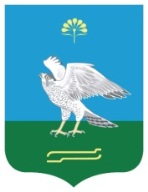 СОВЕТСЕЛЬСКОГО ПОСЕЛЕНИЯ МИЯКИБАШЕВСКИЙ СЕЛЬСОВЕТ МУНИЦИПАЛЬНОГО РАЙОНАМИЯКИНСКИЙ РАЙОН РЕСПУБЛИКИБАШКОРТОСТАН